MøtereferatStyremøte 22.09.18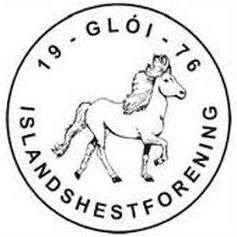 Dato: 22.09.18Møteleder: NinaSted: Hos Nina, TrondheimReferent:  Rannveig JønssonTilstede: Nina, Ellen, Marthe, Pernille, Ingrid, Aurora, Gurli, RannveigSendes til: alle i styretForfall: Hedda og IngaPostes på hjemmesiden.Sak nr.TekstAnsvar1Referat fra forrige møte ;Godkjent!2Oppsummering av aktiviteter i 2018 så langt Sport-, kurs-, og aktivitetskomiteerSportskomite v/Ellen4 stevner i år, god deltagelse, over 50 startende. Fordeles likt mellom Hegra og Verdal. 1 stevne-arrangert før ekstraordinært årsmøte.Klubbmesterskap endret dato pga NiHF endret terminlisa, vanskelig å finne ny dato og KM ble derfor flyttet til en dato/stevne som allerede var satt. Klubbmesterskapet hodles annehvert år i Verdal/Hegra, 2019 i Hegra.Drive-in stevne: Veldig effektivt, godt gjennomført. Brukte lokale dommere. Spm om vi skal fortsette med 5 eller 3 dommere på C-stevner. Styret vedtar at 3 er nok ->3 dommere på neste års stevner.I forhold til kiosken så er det enklere om en person får ansvaret for kiosken på hvert enkelt stevne, og at denne personen bor i nærheten av der stevnet holdes slik at den kan handle inn. På denne måten vil det bli bedre oversikt. Gjennomføring, Stevner: Både Hegra og Verdal er er det enkelt ift stall, men Hegra kan være en utfordring med parkering. Innsjekk via messenger, forenkler innsjekk.En utfordring å få tak i speaker!Litt mangel på folk, men bedre etter nytt styre kom inn. Trenger et bredere tilbud til barn på stevner ->eks gymkhana, ordinært gangartsprogram, pynte hest.Konklusjon:Barneaktivitet!Gjennomførbart med et stevne til i høst? Mye kurs osv, så planlegger et C-stevne i januar. Nyttårstølt 19.januar, C-stevne. Gymkhanaklasse i tillegg til vanlige klasser; T8,T3,V5,F2 og barneklasse. Bare fellestartende klasser. Holder stevne i en hall i Trondheimsområdet.Stevner 2019: Nyttårstølt 19.januar Vinterstevne i Trondheim o9.-10.marsKlubbmesterskap i Hegra siste helg i aprilSommerstevne St.helga i VerdalAktivitetskomite v/IngridRekrutthelg i Gjervan og i Verdal, samt 2 fellesturer i Verdal og Hegra. Veldig vellykket. Sammendrag fra rekrutthelgene: Veldig vellykket og viser at det er stor etterspørsel etter en slik helg. Turene i Verdal og Hegra må følges opp, flere av disse neste år også. Hva kunne blitt gjort annerledes på Gjevan? Vanskelig å få tak i instruktør til den helga. Til neste gang: Pris på instruktør må hentes inn på forhånd og avtales, samt det ble betalt leie av hest, noe som ikke var avtalt. Viktig: Budsjett SKAL inn til styret og godkjennes før kurs/aktiviteter som holdes! Kostnadsoversikt rekrutthelg legges ved som vedleggOppfølging av rekruttene: 1 kurs på Gjervan og Verdal før jul og 1 på hvert sted etter jul. Allerede avtalt kurs med rekruttene i november på Gjervan, og avtaler med Anne M ift kurs på Verdal.  Aktivitetskomiteen har fått en del andre oppgaver enn hva som har vært tidligere. Gruppa fungerer litt dårlig, lite kontakt med hverandre, trenger noen som tar styring og tar ansvar for å kalle inn til møter, gjennomføring osv innad i komiteen. Nina går inn og hjelper til.Salgsvisning. Skal vi ha det eller ikke? Må evt planlegges nå. Lite engasjement ift arrangører og lite salg. Forslag om å venter til 2020; tar det opp på neste møte igjen og lar det stå på vent. Kurskomite v/PernilleVoksenhelg i Stugudal. Mange innspill i forkant med ønske om akkurat dette arrangementet, men ingen påmeldte. Må derfor avlyse. Prøver igjen til neste år, på høsten i august/september hos Leif Karsten/Meråker, med overnatting. Oppfølging rekrutt: Avtalt med Gjervan 10.november om kurs. Påmeldte under 16 år får avslag på prisen. Lag budsjett med priser til begge dager, dvs Verdal go Gjervan, og kjører kursene på samme måte som rekrutthelgene. 1 før og 1 etter jul. Avtaler dato på Verdal med Anne M. Påmelding til kurs: Ta kontakt med Sporti for å unngå at man kan melde seg på kurs uten å betale med en gang, problem ved påmelding til Thomas-kurset. Budsjett til Thomas-, Erik- og Disa- kurs er godkjent. Disa mangler på sporti, må ordnes.Kurs med Pernille, Thomas og Disa etter jul. Ønske om Ingeborg inn i klubben til neste år, gjerne en gang i måneden, mulighet for å veksle mellom innherred/Hegra/Trondheim. Thomas videre til neste høst. Mangler fortsatt eksakt datoer til neste år fra Disa, anskelig å få konkret svar fra henne. Mulig bytte henne ut med eks Eio om hun ikke gir fra seg datoer i god nok tid?Rekrutthelg/kurs; Pernille og akt.komite.NinaRekrutthelg/kurs; Pernille og akt.komite.NinaPernillePernille3Økonomi v/AuroraRekrutthelg i minusStevner går i pluss, men ikke så mye siden vi har hatt 5 dommere, noe som gir en del ekstra utgifter. Logo ligger nå på både Hooks og Skoies. Mulighet for å bestille opp premier osv ved tilbud. Vedlegg 1 : rekrutthelg på  Verdal og Gjervan.Vedlegg 2: Regnskap pr 22.09.18.4NIHF's lokallagsmøte 27.-28.oktoberSatt av penger til reise;1 fra styret og ungdomsrepresentant.Om Hedda ikke kan bli med kan vi sende Ingrid. Nina og Pernille reiser fra styret.  5Hestehåndteringkurs våren 2019Hestehåndteringskurs 2019For rekrutt-foreldre og/eller medlemmer?2 ulike grupper, tilbyr hestehåndteringskurs i forbindele med Pernillekurs til rekruttforeldre, basic hestehåndtering.Hestehåndteringskurs med Bjørn på høsten 2019. Ønske om å ha Gry her i tillegg, men prøve å få booket henne til vårparten før stevnesesongen. Gurli7EventueltMedlemskveld/Foredrag med Erik Andersen 16.november i forbindelse med kurset, Trondheim. Tema?- Kondisjonstrening, utvikling fra unghest til ridehest. Veien fra temming til ridehest/brukshest. Gratis for kursdeltagere, 50 kr for medlemmer. Pizza/brus/enkel servering.  Nina8AnnetGurli ønsker å arrangere en dagstur i Selbu, Kvernfjellet. Kulturlandskap med mye historie, geologi osv. Avhengig av at det er forholdsvis tørt i bakken, Gurli setter tidspunkt.Stor pågang ved påmelding til kursene som holdes. Ønskelig at det holdes av 1 plass til de som holder kursene, slik at de automatisk får plass. 9 plasser vil bli lagt på sporti. Neste styremøte: Starten på desember.Årsmøte: slutten av januar. 